ПОРТФОЛИО ВЫПУСКНИКА ФАКУЛЬТЕТА ТОВ І. Общие сведения ІІ. Результаты обучения ІІІ. Самопрезентация 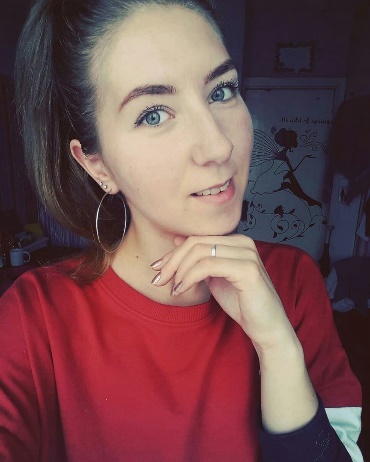 Основные дисциплины по специальности, изучаемые в БГТУ Дисциплины курсового проектирования 1. Подтверждение соответствия пищевой продукции;2. Техническое нормирование и стандартизация ; 3. Квалиметрия систем, процессов и продукции 4. Резонансные методы измерения ; 5. Радиохимия ; 6. Статические методы управления качеством продукции ; 7. Хроматография и электрофорез контроля качества промышленных товаров ; 8. Методы и средства испытаний материалов и продукции; 9. Химико-аналитический контроль качества пищевой продукции; 10. Оптические методы и приборы контроля качества пищевой продукции; 11. Технология пищевых производств;12. Организация и технология испытаний13. Пищевая химия.Техническое нормирование и стандартизация;Химико-аналитический контроль качества пищевой продукции;Организация и технология испытаний;Пищевая химия;Экономика и управление на предприятиях стандартизации и сертификации;Подтверждение соответствия пищевой продукции.1. Подтверждение соответствия пищевой продукции;2. Техническое нормирование и стандартизация ; 3. Квалиметрия систем, процессов и продукции 4. Резонансные методы измерения ; 5. Радиохимия ; 6. Статические методы управления качеством продукции ; 7. Хроматография и электрофорез контроля качества промышленных товаров ; 8. Методы и средства испытаний материалов и продукции; 9. Химико-аналитический контроль качества пищевой продукции; 10. Оптические методы и приборы контроля качества пищевой продукции; 11. Технология пищевых производств;12. Организация и технология испытаний13. Пищевая химия.Техническое нормирование и стандартизация;Химико-аналитический контроль качества пищевой продукции;Организация и технология испытаний;Пищевая химия;Экономика и управление на предприятиях стандартизации и сертификации;Подтверждение соответствия пищевой продукции.Средний балл по дисциплинам специальности 8,0Места прохождения практики ОАО «Минский мясокомбинат», ОАО «Минский маргариновый завод»ОАО «Минский мясокомбинат», ОАО «Минский маргариновый завод»Владение иностранными языками (подчеркнуть необходимое, указать язык); наличие международных сертификатов, подтверждающих знание языка: ТОЕFL, FСЕ/САЕ/СРЕ, ВЕС и т.д. начальный; элементарный; средний (английский-разговорный, технический) продвинутый; свободное владение. начальный; элементарный; средний (английский-разговорный, технический) продвинутый; свободное владение. Дополнительное образование (курсы, семинары, стажировки, владение специализированными компьютерными программами и др.) Владение базовым пакетом MS Office, MathCad Владение базовым пакетом MS Office, MathCad Научно-исследовательская деятельность (участие в НИР, конференциях, и др.) Общественная активность Выступала несколько раз в составе университета на полумарафонах по бегу, заместитель старосты.Выступала несколько раз в составе университета на полумарафонах по бегу, заместитель старосты.Жизненные планы, хобби и сфера деятельности, в которой планирую реализоваться В будущем хочу стать высококвалифицированным специалистом по своей специализации. Занимаюсь спортом, рисованием, рукоделием, фотографией.Желаемое место работы (область/город/предприятие и др.) г. Минск